NATIONAL ASSOCIATION OF BENCH AND BAR SPOUSES (NABBS)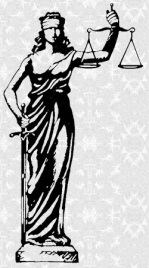 67th Annual Convention | July 28 – August 3, 2018 | Hilton New Orleans Riverside Hotel |New OrleansRegistration FormName: __________________________________________________________________________________________________Address: ________________________________________________________________________________________________City: __________________________	State: ___________________________	Zip: __________________________Home Telephone Number: _____________________________	Cell Number: ________________________________NABBS Chapter: ________________________________________________________________________________________Email Address: __________________________________________________________________________________________										Price	# of Tickets	TotalMEMBER PACKAGE*……………………………………………………………………………………...... $200.00	     ________	_______SENIOR MEMBER PACKAGE*……….…………………………………………………………......… $150.00	     ________	_______NON-MEMBER PACKAGE*…………………………………………………………………………..… $250.00	     ________	_______Dooky Chase’s Restaurant **…………………………………………………………………………………   $50.00	     ________	_______NBA Welcome Reception**………………….………………………………………………………….……..  $75.00	     ________	_______NBA President Reception**………………….………………………………………………………….……... $75.00	     ________	_______NBA Concert** …..………………………………………………………………………………………………..... $100.00	     ________	_______Annual Dues ….……………………………………………………………………………………………………….. $ 50.00	     		_______TOTAL …………………………………………………………………………………………………………………………………………… $ _________________REGISTRATION DEADLINE is JULY 5 2018*MEMBER PACKAGE includes: NABBS seminars, continental breakfast, convention badge and souvenirs, NABBS President’s Award Reception. Senior Member: 80 years of age or older.**Convention Tickets for purchase: Dookey Chase’s Restaurant (NABBS luncheon), NBA Welcome Reception, NBA President’s Reception, and NBA Concert.  Method of Payment:Fax: (202) 289-6170 or Mail: Roberta Bell, 245 Farragut Street, NW, Washington, DC 20011Circle one of the following:  Cash | Check | Master Card | Visa | American Express | Discover |Credit Card No.: __________________________ Exp. Date: ___________ Total Amount Charged to Card: _________Print Name: ______________________________________ Authorized Signature: ________________________________